Министерство образования и науки РТГАОУ ДПО «Институт развития образования Республики Татарстан»Тема проектной работы:Творческие задания по теме «Глагол»по учебнику «Русский язык» под ред. Е.А. Быстровой для 5 класса. – Москва, «Русское слово», 2019 г., составленные по текстам энциклопедий, 
справочников, словарейКазань, 2021ВведениеТема данного проекта «Творческие задания по разделу «Глагол». Проектная работа имеет краткосрочную форму. Выбор темы продиктован из моих профессиональных потребностей и интересов, возможности получения фактических данных, а также наличия научной-популярной литературы, источников СМИ, интернет - ресурсов. Защита проектной работы является одной из форм итоговой аттестации.  Что такое «творческие задания».  Творчество – это, в первую очередь, наблюдение за новым и уникальным, которому не страшны препятствия в виде однотипности, повторяемости, деградации. Оно направлено на воодушевленное желание постигать неизведанное, доселе незнакомое. Определенные алгоритмы, повторяемые правила здесь не работают. Хотя в начальных этапах они, возможно, пригодятся. Ведь для каждого для того, чтобы полететь, нужно от чего-то оторваться. Творчество для учащихся важно в плане активизации личности в познавательном процессе. Через творчество ребенок осуществляет самовыражение и самораскрытие. В данном проекте мы остановимся на обогащении учащихся путем внедрения в их речь глаголов. Актуальность данного проекта - это обогащение словарного запаса подрастающего поколения как залог успешности будущего страны. Русский язык и литература как учебные предметы - плодотворная почва для проектной деятельности. Лексика русского языка таит в себе большие богатства для реализации творческих умений. В своем творчестве учащийся пробует, ошибается, хотя направление у него и правильное. Он нуждается в чуткой помощи тактичного, всё понимающего учителя, который поддержит. Но, к сожалению, мы, учителя, часто сталкиваемся с такими проблемами, как отсутствие читательской заинтересованности среди учащихся, узкий кругозор, отсутствие умений анализировать и обобщать. В этом и состоит проблематика нашего проекта.  Интересная работа в группах дает ребятам возможность почувствовать предмет, получить новые знания.   Авторитарные методы, конечно, здесь не срабатывают, успеха можно достичь на основе увлечённости ученика. Главный стимул творческой работы – огромная радость, которая даётся и ученику, и учителю. Нужно помочь учащимся актуализировать способности, развить их. Цель проекта: использование творческих заданий для развития активной деятельности к познавательному процессу личности учащегося. Задачи проекта:создать творческие задания по теме «Глагол» по учебнику русского языка 5 класса Е. А. Быстровой;применить творческие задания к каждому параграфу раздела «Глагол»;закреплять знания, навыки и умения учащихся при работе с глаголом;развивать творческое мышление учащихся, предлагая работу над заданиями самостоятельно;предоставлять учащимся условия для творческого решения заданий;поощрять свободу выбора ответов, в случае их доказанности по правилам русского языка;наблюдать и контролировать правильное выполнение заданий;поощрять сомнения, возникающие по отношению к общепринятым предположениям;разрешать делать ошибки, и давать возможность исправлять их в целях поддержания творческой активности ребят;одобрять разумный поиск учащихся, помогая раскрыть их творческий потенциал подготовить к препятствиям, встречающимся на пути творческой личности. Чтобы формировать творческий опыт, необходимо конструировать специальные педагогические ситуации, требующие и создающие условия для творческого решения.Ожидаемые результаты проекта: учебно-методическая разработка по созданию банка творческих заданий направленных на  применение созданных учителем творческих заданий по теме «Глагол» по каждому параграфу учебника Быстровой; закрепление знаний, навыков и умений учащихся при работе с глаголами; развитие творческой личности учащегося, умеющего самостоятельно решать и обосновывать свои ответы по правилам русского языка; воспитание личности, не боящегося ошибок, раскрывающего творческий потенциал, преодолевая препятствия, встречающиеся на его пути. Сроки разработки и реализации проекта – с 19.11. по 27.11.2021г.Ресурсы проекта: интеллектуально-технологические (компьютерные технологии, учебно-методические (учебники, словари, энциклопедии, рекламные газеты).ПЛАНИРОВАНИЕ ПРОЕКТАВыбор темы и обоснование её актуальности.Составление библиографии, относящимися к теме проектной работы.Сбор фактического материала.Обработка и анализ полученной информации.Определение проблемной ситуации.Определение цели проекта.Определение задач и ожидаемых результатов.Осуществление плана действий.Оформление материала.Разработать творческие задания по теме «Глагол»Изучаемые параграфы:§ 37. Что обозначает глагол ……………………………………………       5 § 38. Правописание НЕ с глаголами ……………………………………….6§ 39. Инфинитив (неопределенная форма глагола) ……………………….7§ 40. Правописание –тся и –ться в глаголах ……………………………… 9§ 41. Вид глагола ……………………………………………………………11§ 42. Переходные и непереходные глаголы ……………………………….13§ 43. Возвратные глаголы …………………………………………………..15§ 44. Наклонения глагола …………………………………………………   17§ 45. Времена глагола ……………………………………………………….19§ 46. Спряжение глаголов ………………………………………………….. 21§ 47. Безличные глаголы …………………………………………………… 23§ 48. Морфологический разбор глагола …………………………………... 25§ 49. Культура речи. Глагол ………………………………………………..  27§ 37. Что обозначает глагол1. Подберите высказывания великих людей о глаголе и напишите, как вы его понимаете. 1. «Глагол – самая огнепышущая, самая живая часть речи» (Алексей Югов).2. «Восстань, пророк, и виждь, и внемли,
Исполнись волею моей,
И, обходя моря и земли,
Глаголом жги сердца людей». (А. С. Пушкин. «Пророк».)Эталон: В двух высказываниях мы прочитали о глаголе как «огнепышущей» части речи, который, по словам, А. С. Пушкина «жжет сердца людей». Писатель Алексей Югов называет глагол «огнепышущей», живой частью речи. Я согласен с этим, поскольку глаголы обозначают действие, работу, процесс, выражают постоянную динамику, поэтому глаголы живые. Так в поэме А. С. Пушкина «Полтава» есть место, где глаголы полностью передают всю динамичность военного события:
Шары чугунные повсюду
Меж ними прыгают, разят,
Прах роют и в крови шипят.
Швед, русский — колет, рубит, режет.Таким образом можно сделать вывод, что без глаголов прыгают, разят, колет, рубит, режет трудно было бы передать быструю смену событий.2. «Восстань, пророк, и виждь, и внемли,
Исполнись волею моей,
И, обходя моря и земли,
Глаголом жги сердца людей».В стихотворении «Пророк» А. С. Пушкин призывал: «Глаголом жги сердца людей». Почему поэт избрал для такой важной миссии определённую часть речи? На самом деле цитата несёт в себе иной смысл. Если открыть толковый словарь русского языка С. И. Ожегова, то у лексемы «глагол» будет указано два значения. Первое уже известно нам – это часть речи, обозначающая действие или состояние. Но есть и второе, устаревшее для нашего языка значение – «слово, речь». Именно о таком глаголе – слове – говорил Александр Сергеевич в бессмертных строках. Следовательно, фраза «Глаголом жги сердца» означает «словом раскрой правду, заставь понять людей», поскольку настоящая правда всегда тяжела. Таким образом можно сделать вывод, что глагол – «самая живая часть речи».2. Подберите небольшой текст из «Большой военно-морской энциклопедии. (Военные энциклопедии для детей/ Д. В. Брусилов. – М.: Издательство АСТ, 2015. – 160с.: ил. – стр.7-8) и проведите исследование, какую роль играет глагол в тексте?Эталон:         Финикийцы поселились на восточном побережье Средиземного моря. Здесь они основали город Сидон (город рыбаков, совр. Сайда в Ливане), а потом колонизировали значительный участок Средиземноморья. В XV веке до нашей эры это была весьма могущественная нация. Власть финикийцев базировалась не на военной силе, а на научных знаниях и огромном по тем временам флоте.Из кедровых стволов, обширные заросли которых покрывали подножия гор, финикийцы выдалбливали челны и с них ловили рыбу в прибрежных бухтах. Всего – 72 слова, из нихГлаголы – 8 – это 11%,Существительные – 17 – 24%,Прилагательные – 9 -12%.Вывод: в тексте употреблено 11 % глаголов, это достаточно, чтобы полно передать деятельность финикийцев.§ 38. Правописание НЕ с глаголами. 1. Подберите из «Сборника пословиц и поговорок. Пословицы русского народа. В. И. Даль. – М.: Просвещение, 1992.» пословицы, в которых употреблены глаголы с НЕ. Объясните правописание НЕ в словах. Подчеркните их как члены предложения и докажите, что они являются в предложениях сказуемым. Эталон: Несчастья бояться – счастья не видать. 2. С ремеслом не умрешь, без ремесла не проживешь. 3. Недоученный хуже неученого. 4. Лентяю неможется да нездоровится, от работы голова кружится. 5. Привычка – дело немалое. 6. Не будь овцой, так и волк не съест.2. Представьте, вас попросили подобрать текст из энциклопедии  «Вымершие животные: полная энциклопедия / Пер. О. Озеровой. – М.: Эксмо, 2007. – 256 с.: ил.» текст для проверки знаний соседа по парте на орфограмму «Правописание НЕ с глаголами». Выпишите из текста и объясните их правописание.Эталон: Кому не интересовали динозавры! Завроподы, как объясняют палеонтологи, не плавали часто, лишь иногда погружались в воду, потому что такое животное не могло бы выдерживать давление воды и правильно дышать на глубине. Типичный завропод не стал бы плавать в полном смысле этого слова. Вместо этого он шел бы по воде вброд, не заходил бы в глубину. Если останки динозавра обнаружены в воде, это не означает,  что он жил в море -  просто вода покрывает сегодня территорию, на которой он когда-то обитал. Завроподы не отказались бы от водорослей. При поглощении пищи некоторые динозавры уязвимы - не видят и не слышат, поэтому вода была естественной защитой от нападения хищников. Барионикс любил нежиться в прибрежных зарослях, ненавидел засушливые места. Подобно крокодилу, преследовал добычу вплавь.  Глаголы с НЕ: не интересовали, не плавали, не могло бы, не стал бы, не заходил, не означает, не отказались бы, не видят, не слышат, нежиться, ненавидел. Все являются сказуемыми в предложениях.§ 39. Инфинитив (неопределенная форма глагола).1. Подберите фрагмент из энциклопедии русского языка «Занимательный русский язык. Подред.О. Д. Перова. – М.: изд. «Книга», 2020., стр.23», в котором рассказывается о появлении в языке неопределенной формы глагола. Выпишите их и выполните морфемный анализ.Эталон. Изначально неопределенная форма глагола была не глагольной, а именной формой. В праславянском (предке всех славянских языков) она была застывшей формой дательного и винительного падежей. Следы такого необычного происхождения сохранились в некоторых современных омонимах. Например, топить печь – печь блины или течь в долину – закрывать течь в потолке, где два одинаковых слова выступают то в роли существительного, то в роли глагола. Однако стоит помнить, что это лишь одна из научных версий происхождения неопределённой формы.2.  Подберите стихотворение из «Сборника стихотворений советских поэтов. Сост. А. Н. Кулешов. – М.: изд. «Худож. лит», 1971». Определите основную мысль. Выпишите глаголы неопределенной формы. Выделите суффиксы глаголов неопределенной формы.Эталон:Слова. В. Шефнер.Много слов на земле. Есть дневные слова —
В них весеннего неба сквозит синева.Есть ночные слова, о которых мы днем
Вспоминаем с улыбкой и сладким стыдом.Есть слова — словно раны, слова — словно суд, -
С ними в плен не сдаются и в плен не берут.Словом можно убить, словом можно спасти,
Словом можно полки за собой повести.Словом можно продать, и предать, и купить,
Слово можно в разящий свинец перелить.Но слова всем словам в языке нашем есть:
Слава, Родина, Верность, Свобода и Честь.Повторять их не смею на каждом шагу, -
Как знамена в чехле, их в душе берегу.Кто их часто твердит — я не верю тому,
Позабудет о них он в огне и дыму.Он не вспомнит о них на горящем мосту,
Их забудет иной на высоком посту.Тот, кто хочет нажиться на гордых словах,
Оскорбляет героев бесчисленный прах,Тех, что в темных лесах и в траншеях сырых,
Не твердя этих слов, умирали за них.Пусть разменной монетой не служат они, -
Золотым эталоном их в сердце храни!И не делай их слугами в мелком быту —
Береги изначальную их чистоту.Когда радость — как буря, иль горе — как ночь,
Только эти слова тебе могут помочь!1956 г.1. Слово – великое орудие человека, его нужно ценить и беречь.2. Глаголы: убить, спасти, повести, продать, предать, купить, перелить, повторять, нажиться, помочь.Суффиксы неопределенной формы глагола:  – ТЬ,-ТИ, -ЧЬ.§ 40. Правописание –тся и –ться в глаголах. 1. Подберите фрагмент из «Энциклопедии путешествий. Страны мира: кн.для учащихся / А. А. Плешаков. – М.: Просвещение,2015. – стр.13» с глаголами на -тся и -ться. Заполните таблицу. Выполните морфемный разбор глаголов.Эталон: На просторах Альфёльда встречает..ся дрофа — очень крупная степная птица, внесённая в международную Красную книгу. Надо бы с ней повстречат..ся! В реках и озёрах водят..ся форель, судак, щука и другие рыбы. Для защиты и сохранения природы в Венгрии создано 10 национальных парков. В них под охраной находят..ся разнообразные, в том числе редкие, виды растений и животных, а также уникальные природные объекты. Например, пещеры. Но в них нельзя одному, без взрослых находит..ся. Самый большой в Венгрии национальный парк — «Хортобадь». Он расположен в восточной, равнинной части страны. Венгры называют эти места «Пуста», то есть пустошь. Здесь на просторах необъятной степи пасут..ся коровы, овцы, козы. Но это не обычные домашние животные. Они относят...ся к старинным редким породам, почти вымершим к середине ХХ века. Венгры считают, что надо относит..ся к стране бережно.2. Подберите из «Энциклопедии путешествий. Страны мира: кн.для учащихся / А. А. Плешаков. – М.: Просвещение,2015. – стр.13» словосочетания для диктанта одноклассникам.Ребёнок веселит..ся, отправились купат..ся, борот..ся с плохими привычками, снег искрит..ся, решил отказат..ся от поездки, строит...ся дом, сборы переносят..ся, люблю трудит..ся, отец трудит..ся, старается не волноват..ся, листва распустит..ся, катат..ся на велосипеде, колесо катит..ся, обещал вернут..ся, не надо боят..ся, рано просыпат..ся, стон вырывает..ся.Эталон:Ребёнок веселится, отправились купаться, бороться с плохими привычками, снег искрится, решил отказаться от поездки, строится дом, собрание переносится, люблю трудиться, отец трудится, старается не волноваться, листва распустится, кататься на велосипеде, колесо катится, обещал вернуться, не надо бояться, рано просыпаться, стон вырывается.§ 41. Вид глагола Задание 1. Из энциклопедии «Космос: большое путешествие по Вселенной / Джайлс Спэрроу; [перевод с английского К.М. Масленникова ]. –Москва: Эксмо, 2021. – 224с. – (Подарочные издания. Миссия «Космос»). Подберите интересные факты, в которых есть глаголы совершенного и несовершенного вида. Заполните таблицу.Эталон:Кроме пяти главных тел внутренней Солнечной системы (четырех планет земной группы и Луны), наша область пространства наполнена множеством объектов меньших размеров. Самые значительные среди них — астероиды, орбиты большинства которых лежат в поясе астероидов между Марсом и Юпитером. Они отмечают границу внутренней Солнечной системы — зону, в которой гравитация близлежащего Юпитера достаточно сильна, чтобы помешать формированию любой мало-мальски крупной планеты. Даже если бы можно было собрать все астероиды вместе, их суммарная масса оказалась бы гораздо меньше массы Меркурия, так что старая идея, что астероиды являются остатками разрушенной пятой планеты, не очень правдоподобна. Считается, что большинство астероидов со времени своего образования изменилось очень мало — даже у крупнейших из них, обладающих достаточной гравитацией, чтобы выглядеть приблизительно круглыми, на поверхности не заметно признаков геологической активности. Исключения из этого правила — Веста и горсточка астероидов, по-видимому, связанных с ней. Этот носящий следы бесчисленных ударов мир покрыт чем-то вроде застывшей магмы.2. Коля подобрал текст из Энциклопедии «Минералы». (Минералы. Иллюстрированный путеводитель / Л. Гулевская. – М.: Эксмо, 2014, стр.6-7)., в котором есть глаголы совершенного и несовершенного вида, составил видовые пары и выписал глаголы с орфограммами на ова-ева, ыва-ива.Эталон:Наша планета похожа на гигантский слоеный торт. Эти слои перемешаны и изломаны в самых разных направлениях. Твердый верхний слой, образующий континенты и дно океанов, называется земной корой. Кора состоит из горных пород, которые подразделяются на три основных типа. Магматические породы возникли при застывании магмы – раскаленной жидкой массы из глубин планеты. Осадочные породы образуются из частиц магматических горных пород в результате выветривания и вымывания водой. Эти частицы спрессовываются в монолит. Такие породы советуют применять в промышленном строительстве. Геологи исследуют Сибирь и организовывают геологические лаборатории.Глаголы: называется - назвал, состоит - состоять, подразделяются - подразделить, возникли – возникали, образуются - образоваться, спрессовываются - спрессуются, советуют - советовать, применять - применил, исследуют - исследовать, организовывают - организуют.На ова/ева – ыва/ива: называется, образоваться, спрессовываются, советовать, исследовать, организовывают.§ 42. Переходные и непереходные глаголы Задание №1. Подберите из «Литературной энциклопедии» (Литературная энциклопедия: Словарь литературных терминов: В 2-х т. / Под редакцией Н.Бродского. – М.; Л.:Изд-во Л.Д. Френкель, 1925 г., стр.10) текст с переходными и непереходными глаголами.Эталон: Автобиография — описание своей личной жизни. Различают автобиографию в собственном смысле, когда автор просто и безыскусственно рисует свой жизненный путь, и автобиографию художественную, где под видом описания жизни какого–нибудь героя писатель выводит свою жизнь. Примером автобиографии первого рода могут служить «Воспоминания детства» Л. Н. Толстого. Люди, с которыми они вместе совершали свой жизненный путь, выступают здесь перед читателем, как в художественном произведении. Видеть прошедшую эпоху, войти в этот мир, почувствовать понимать их мечты и стремления – идеальная обстановка исторического процесса.2. Различают что? – автобиографию,Рисует что? – путь,Выводит что? – жизнь,Совершали что? – путь,Видеть что? – эпоху,Войти во что? - в мирПонимать что? – мечты и стремления. Вывод: глаголы сочетаются с существительными в винительном падеже без предлога, их действие направлено на предметы - такие глаголы называются переходными. Глагол сочетающийся с существительным в винительном падеже с предлогом – непереходный глагол.2. Подберите в тексте из «Справочника по русскому языку. Под ред. Д. Э. Розенталя - М.: Просвещение, 1998., стр.56», содержащий непереходные глаголы и с помощью различных приставок превратите эти глаголы в переходные, подберите к ним подходящие по смыслу дополнения. Например, работать – обработать деталь.Эталон:Ехать – объехать препятствие, спать – усыплять ребенка, бежать – оббежать флажок, лететь – облететь тучу, кружить – вскружить голову.3. Объясните смысл указанных ниже слов и, отметив переходные и непереходные глаголы, составьте с ними предложения или подберите с их использованием пословицы и поговорки или удачный пример из литературы. Эталон. 1. Красить дом, украшать елку, скрашивать одиночество, краснеть от стыда. «Знания украшают человека». (посл).2. Зеленеть от злости, зеленить раствор, озеленять территорию. Поток информации о притеснениях и несправедливостях словно обеляет грешника в собственных глазах. (протоиерей Андрей Ткачев, Скромное апостольство., 2018)4. Чернеть от солнца, чернить краску, очернять поступок.5. Цвести на поле, расцветать рано, процветать государству, расцвечивать платок.§ 43. Возвратные глаголы 1. Опираясь на «Домострой» Владимира Мономаха, составьте правила-сборник «Безупречного поведения». И каждое сочетание слов или предложение выразите одним возвратным глаголом, указав, где это необходимо, на вопрос, который он после себя требует. Например, признать вину, высказать сожаление о совершенной ошибке – раскаяться (в чем-либо).Эталон: Правила «Сборника безупречного поведения»	Возвратный глаголПриветствовать друг друга при встрече.	- ЗдороватьсяДостигать поставленной цели путем усилий и стараний.	- СтаратьсяИспытывать неуверенность, нетвердо верить во что-нибудь.	- СомневатьсяБыть в тревожном состоянии, испытывать волнение.	- Беспокоиться, волноватьсяБрать под свою защиту кого-либо.	- ЗаступатьсяПриходить в негодование.	- Расстроиться Чувствовать обиду.	- Обижаться Допускать ошибку	- ОшибатьсяВести переписку.	- ПереписыватьсяИспытывать чувство неудовлетворенности от несбывшихся надежд.	- Разочароваться Проявлять интерес к чему-либо.	- ИнтересоватьсяИзлишне расхваливать собственные заслуги, успехи.	- хвастатьсяПриходить к соглашению путем переговоров.	- Договориться Совершать круговые обороты вокруг своей оси.	- ВертетьсяВступать в знакомство: приобретать знания.	- Знакомиться Собирать вещи (перед поездкой)	- СобиратьсяУплотить полностью, сколько следует.	- Расплачиваться 2. Подберите несколько пословиц и строк из известных вам стихотворений и песен с возвратными глаголами. При затруднении обращайтесь к следующим источникам:«Сборник пословиц и поговорок. Пословицы русского народа. В. И. Даль. – М.: Просвещение, 1992.»,«Споемте, друзья. Тексты популярных песен. Сост. Д. М. Шабатура. Л.: Изд. Композитор, 2013».Эталон:Советский народ хочет не драться, а в мирном труде состязаться (посл.)Речка движется и не движется, вся из лунного серебра (Матус.)А он мне нравится, нравится, нравится! И для меня на свете друга лучше нет. (А. Жигарев, В. Шаинский)Любишь кататься – люби и саночки возить. (посл.)Хорошо смеется тот, кто смеется последним. (пог.)Через годы, через расстоянья
На любой дороге, в стороне любой
Песне ты не скажешь до свиданья
Песня не прощается с тобой. (С. Острова – А. Островский)§ 44. Наклонения глагола 1.  Подберите фрагмент из «Сборника рассказов В.Ю. Драгунского с глаголами разных наклонений. Эталон:Один раз я сидел, сидел и ни с того ни с сего вдруг такое надумал, что даже сам удивился. Я надумал, что вот как хорошо было бы, если бы все вокруг на свете было устроено наоборот. Ну вот, например, чтобы дети были во всех делах главные и взрослые должны были бы их во всем, во всем слушаться. В общем, чтобы взрослые были как дети, а дети как взрослые. Вот это было бы замечательно, очень было бы интересно.Во-первых, я представляю себе, как бы маме «понравилась» такая история, что я хожу и командую ею как хочу, да и папе небось тоже бы «понравилось», а о бабушке и говорить нечего. Что и говорить, я все бы им припомнил! Например, вот мама сидела бы за обедом, а я бы ей сказал:«Ты почему это завела моду без хлеба есть? Вот еще новости! Ты погляди на себя в зеркало, на кого ты похожа? Вылитый Кощей! Ешь сейчас же, тебе говорят! — И она бы стала есть, опустив голову, а я бы только подавал команду: — Быстрее! Не держи за щекой! Опять задумалась? Все решаешь мировые проблемы? Жуй как следует! И не раскачивайся на стуле!»Повелительное наклонение: погляди, ешь, не держи, не раскачивйся.Условное наклонение:  должны были бы слушаться, сидела бы,Изъявительное наклонение: сидел, сидел, надумал, удивился, представляю, хожу, командую, припомнил, завела, говорят, задумалась, решаешь.2. Подберите из «Сборника пословиц и поговорок. Пословицы русского народа. В. И. Даль. – М.: Просвещение, 1992.» пословицы, в которых будут глаголы повелительного наклонения составной формы.Эталон: 1. Пусть говорят, а ты знай свое!2. Пусть не будет муки в закроме, не переводился бы только печеный хлеб. 3. Пусть бы невестка и дура, только бы огонь пораньше дула. 4. Не наше дело попа учить, пусть его черт учит.5. Пусть устанавливается в четыре семины (седмицы) от Сергия.6. Пусть не любили, только бы боялись. § 45. Времена глагола 1. Подберите из энциклопедии «Насекомые. Полная энциклопедия / - пер.М.В. Авдониной. – М.: Эксмо, 2015, стр.22» текст, в котором есть глаголы всех трех времен. Выпишите их.Эталон: Вероятно, божьи коровки – самый популярный вид жуков. Они выглядят совершенно безвердными, и вы спокойно можете брать их в руки, не боясь быть укушенным. К тому же поверье гласит, что если божья коровка сядет на ладонь, это принесет удачу.Удачу они точно принесут, если поселятся у вас в саду, ибо тли, уничтожающие садовые растения, - любимое лакомство божьих коровок. Даже едва вылупившаяся личинка божьей коровки может уничтожить в день до тридцати этих маленьких вредителей.Божью коровку легко узнать по ярко-красному или оранжевому тельцу с приметными черными точками. Это наиболее распространенный вид, именуемый «Семиточечной божьей коровкой».«Семиточечной божьей коровкой» поедает также молодых личинок колорадского жука. Поэтому фермеры делают огромные усилия, чтобы приманить божью коровку на свою делянку. Брошки в форме божьих коровок украшали кофточки наших бабушек, также зашивались, как орнамент.Глаголы прошедшего времени: украшали, азашивались.Глаголы настоящего времени: выглядят, можете брать, сядет, принесет удачу, Глаголы будущего времени: принесут, поселятся.2. Подберите из «Справочника. История Татарстана. Подред. Б. Ф. Султанбекова. – К.: Тарих, 2001 г. – стр.145» текст. Выпишите глаголов прошедшего времени. Выполните морфемный разбор.Эталон: С первых месяцев Великой отечественной формировалась важнейшая военно-промышленная тыловая база страны, оборонные производства, получила развитие авиационная промышленность. В Казани трудились видные советские конструкторы А.Н. Туполев, С.П. Королев, В.М. Петляков, В.П. Глушко и другие, создавшие знаменитый пикирующий бомбардировщик ПЕ-2, работавшие над исследованиями в области реактивных двигателей, что явилось впоследствии основой для создания космической промышленности СССР. В годы Великой отечественной войны в Казань эвакуировались Президиум и целый ряд институтов Академии наук СССР. В том числе Физический институт им. П.Н.  Лебедева, Физико-технический институт, Радиевый институт, Ботанический институт, Институт русской литературы и многие другие.Глаголы прошедшего времени: формировалась, получила, трудились, явилось, эвакуировались.§ 46. Спряжение глаголов 1. Подберите фрагмент из «Энциклопедии путешествий. Страны мира: кн.для учащихся / А. А. Плешаков. – М.: Просвещение,2015. – стр.» статьи с глаголами разных спряжений для диктанта соседу по парте. Предложите для морфемного разбора глаголы-исключения.Эталон. Диктант «Что край, то обычай»Задание: Обозначить окончания в выделенных глаголах.В Японии учат детей писать и правой, и левой рукой. Справа налево пишут ученики арабских стран. В Древней Греции учили писать первую строку справа налево, а вторую наоборот. В одном из районов Индии существует интересный обычай. Ученик пропускает без уважительных причин занятия. Тогда кто-то из членов его семьи приходит вместо него.
В Испании с давних времён утвердилось такое правило. Вопросительные и восклицательные знаки ставятся в начале и конце предложения. Это помогает заранее понять цель высказывания.2. Подберите возможно большее количество пословиц, поговорок и стихотворных строк и т.д. с глаголами во 2-м лице единственного числа настоящего (или будущего простого) времени, например, Один и камень не сдвинешь, а артельно и гору поднимешь (Посл.), Коль корни обнажишь, оно засохнуть может (Крыл.) При затруднении обратитесь к «Сборнику пословиц и поговорок. Пословицы русского народа. В. И. Даль. – М.: Просвещение, 1992»Эталон. 1. Верь всходам, как зерно в закром засыплешь.2. Избой на горе (на материке) похвалишься - в море ладьей намаешься (архангельск.).3. Не найдешь в себе, не найдешь и на селе.4. Напишешь пером, не стешешь (не вырубишь) топором.5. Здравствуй! Легкий шелест слышишь
Справа от стола?
Этих строчек не допишешь —
Я к тебе пришла.
Неужели ты обидишь
Так, как в прошлый раз,
Говоришь, что рук не видишь,
Рук моих и глаз. (А.Ахматова).3. Найдите пословицы и поговорки со словами хотеть, бежать, брезжить. В чем особенность этих глаголов?Эталон.У себя, как хочешь, а в гостях, как велят.Если хочешь врага нажить, так дай в долг денег! Чего себе не хочешь, того и другому не твори.Закон - дышло: куда хочешь, туда и воротишь.Где худо, оттуда бегут добрые люди.Текушки текут, бегушки бегут, хотят Волынского князя сломать (стог).Бежит, что заяц, приложа ушки.Гляжу, — у портного сквозь ставни брезжит свет. (А. Толстой).§ 47. Безличные глаголы 1. Представьте, что вам предложили рассказать о погоде с использованием безличных глаголов. Распределите безличные глаголы в таблицу по значениям.Эталон. Сейчас в городе пасмурно. Небольшой снег. Ветер северо-западный, 7-10 метров в секунду. Вечереет. Постепенно небо прояснилось. Вызвездило. Под ногами подмерзло. Метет и дует.То ли от внезапного похолодания, то ли от болезни чувствую себя нехорошо. Мне нездоровится. Знобит и ломит. Шумит в голове, пересыхает во рту. Заложило в носу.Не везет ведь! Угораздило заболеть. Из-за болезни мне не спится, Хочется быстрей вылечиться. Небо опять заволокло тучами. Подуло с севера. Сорвало ветром рекламный плакат. Холодно.2. Пользуясь «Справочником русского языка. Под ред. Д.Э. Розенталя. – М.: Просвещение, 1998 г.», подберите однокоренные личные и безличные глаголы, составьте с ними предложения, запишите в столбики. Эталон. § 48. Морфологический разбор глагола 1. Подберите из «Сборника пословиц и поговорок. Пословицы русского народа. В. И. Даль. – М.: Просвещение, 1992.» пословицу и выполните морфологический разбор глагола.Эталон. С большого больше и спросится. Часть речи
Часть речи слова спросится — глагол. Морфологические признакиНачальная форма: спроситься (инфинитив);Постоянные признаки: 2-е спряжение, непереходный, совершенный вид;Непостоянные признаки: изъявительное наклонение, единственное число, будущее время, 3-е лицо.Синтаксическая роль
В предложении выступает в роли сказуемого: спросится. 2. Подберите из справочника о появлении глаголов и составьте конспект, тезис, план.Древнерусский глагол значительно отличался от современного. За тысячу лет в нём произошло много изменений. Очень сильно изменилась система прошедших времён. У древнерусского глагола было четыре прошедших времени. Они различались не только по форме, по и по значению.А6ри с in (от греч. «aoristos») близок по значению к нашему совершенному виду, а имперфект (отлат. imperfectum — «незавершённое») — к несовершенному. Сравните текст из «Слова о полку Игореве» с переводом. Аористы занесе, вьступи и по'Ьха переводятся как занесла, вступил и поехал (все эти глаголы совершенного вида), а форма имперфекта заступа-ше — глаголом несовершенного вида заступало. Если в летописи написано «Игорь иде вь дань», это означает «Игорь пошёл за данью». Если бы летописец хотел описать, как он шёл, то употребил бы тот же глагол, но в форме имперфекта: «Игорь идяше». Аорист и имперфект очень рано утратились в живом древнерусском языке. В книжно-письменном языке эти формы ещё долго употреблялись, но с ошибками, которые говорят о том, что авторы в своей речи их не использовали.Утратился и плюсквамперфект (от лат. plnsquamperfectum) - сложное время, которое называют иногда д а в и о пр о ш е д ш им. Оно обозначает действие, происходившее раньше другого действия, которое тоже было в прошлом, т. е до момента речи. Например, в предложении «..приведогиа разбойники их же б*кша яли въ сел'к» две формы прошедшего времени: аорист приведогиа (привели) и плюсквамперфект б'кма яли (взяли до того, как привели).Эталон.Древнерусский глагол отличался от современного четырьмя видами прошедшего времени.В «Слове о полку Игореве» сохранилось употребление древних грамматических форм глагола.Сложное прошедшее время.§ 49. Культура речи. ГлаголЗадание 1. Подготовить экскурсию к картине татарского художника Б. И. Урманче «Сенокос в Салтыке» по «Энциклопедии  Татарской культуры. Б. Л. Хамидуллин. – Казань: изд. Магариф, 1995 г.». Урманче Б.И. Сенокос в Салтыке. 1979 г. Холст, темпера. Государственный музей изобразительных искусств РТ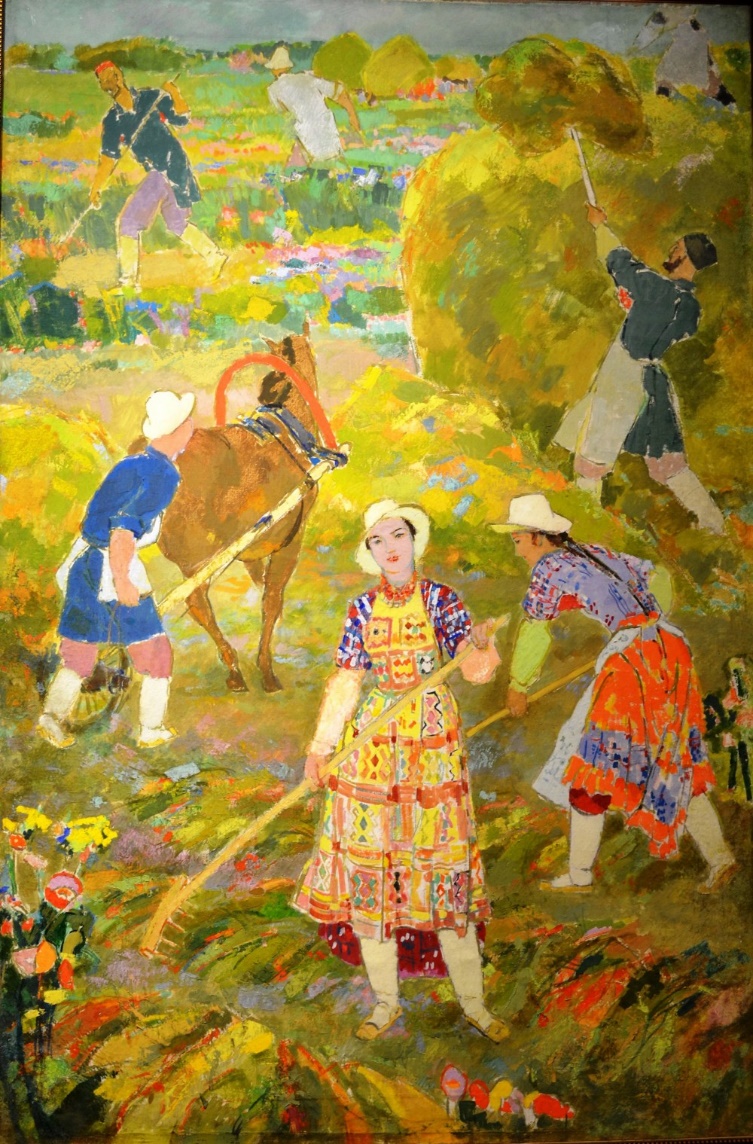 Прежде чем рассказать о картине татарского художника, я познакомлю вас с биографией этого замечательного живописца.Родился 10 февраля 1897 г в семье сельского муллы в селе Черки-Гришино Тетюшского уезда Казанской губернии, начальное образование получил дома. Учился в казанском медресе «Мухаммадия» (1907–1914 гг.), в 1915–1916 гг. учительствовал в школе деревни Татарские Тарханы Шацкого уезда Тамбовской губернии. В 1916–1917 гг. в российской армии, служил в Казахстане, где получил первые уроки рисунка и живописи у австрийских военнопленных. В 1917–1919 гг. инструктор Наркомата просвещения в городах Глазов и Тетюши, занимался оформительской работой (праздничные демонстрации, клубы, школы).В 1919–1920 гг. учился в Казанских свободных художественных мастерских – живописи у В.К.Тимофеева, скульптуре у Г.А.Козлова, графике у Н.С.Шикалова. Одновременно работал в Политотделе штаба Запасной Армии Республики и в Центральной мусульманской военной коллегии; после ее расформирования (1920 г.) был переведен в Реввоенсовет в Москву.В 1920–1926 гг. учился в Московских Высших художественно-технических мастерских (ВХУТЕМАС) одновременно на двух отделениях: живописном (у С.В.Герасимова, А.В.Шевченко) и скульптурном (у Б.Д.Королёва). После их окончания в 1926 г. работал преподавателем, заведующим учебной частью Казанского художественно-театрального техникума, в котором организовал учебную керамическую мастерскую.Б.Урманче воспитал талантливых учеников (М.Абдуллин, М.Каримов, Г.Юсупов, Ш.Мухаметжанов, М.Рахманкулов, М.Амир, М.Сутюшев и др.).В 1920-е гг. работал руководителем секции искусства в Доме татарской культуры, принимал участие в работе комиссии по усовершенствованию шрифта на арабской графике.В 1927 г. подписал известное письмо 82-х И.Сталину. За это в 1929 г. был арестован, в 1930 г. приговорен к 5 годам лагерей за «разжигание националистической розни», до 1933 г. отбывал заключение на Соловецких островах. Реабилитирован в 1990 г.
Эталон. Картину «Сенокос в Салтыке» Б. И. Урманче написал в 1979 году. Меня удивила такая многофигурная композиция: ведь не только цветущее поле, но и каждого человека, также животного нужно правильно изобразить. Художник изображает крестьян в процессе труда, они заботятся о живой природе. Герои радуются своему труду Они тесно связаны с природой родного края, любят ее и берегут. На переднем плане можно увидеть девушку, которая работает граблями, она одета в яркое пестрое платье, голову прикрывает широкополая шляпка от солнца. Девушка двумя руками держит грабли и аккуратно собирает сено, подтягивает в одно место. Ее лицо милое, красиво. Она рада хорошему сенокосу – будут сыты любимые животные целую долгую зиму. Судя по всему, в своей картине автор изобразил самое прекрасное летнее время года, именно та пора, когда трава вошла в сок и накопила много полезного. Люди трудятся целый день, а вечером будут отдыхать в семейном кругу, весело напоминать друг другу о нынешнем урожае. На заднем плане рядом с этой девушкой стоит еще одна женщина, которая тоже скорее всего работает граблями. Она очень увлеченно работает. Еще дальше видно мужчину, который ведет кобылу с нагруженной душистым сеном телегой. Подальше стоит мужчина, который складывает сено в одну большую копну. А вдалеке виднеются люди, которые тоже заняты работой. Вся картина отдает солнечным светом и предает свежесть летнего трудового дня.Меня очень впечатлила картина Баки Урманче "Сенокос в Салтыке". Я горжусь трудолюбивыми деревенскими жителями нашей страны.Выполнила: Шарипова Ф. Н.,слушатель программы ДПО повышения квалификации по проблеме «Основы преподавания русского языка и литературы в ОО в условиях ФГОС (2020)», учитель русского языка и литературы 1 категории МБОУ «СОШ №60» Авиастроительного района г. Казань«Проектная работа допущена к защите»                          Руководитель проектной работы __________________                    Скиргайло Т.О.(подпись)                                                          (инициалы, Ф)«____» ___________ 2021г.ТСЯТЬСЯВстречается (дрофа)ВодятсяНаходятсяПасутсяотносятся(надо бы) повстречаться(нельзя) находиться(надо) относитьсяСовершенный видЧто сделать?Несовершенный видЧто делать?ЛежатОтмечаютЯвляютсявыглядетьПомешатьСобратьОказаласьизменилосьЯвления природыФизическое и душевное состояние человекаСвязь с древним представлением о судьбе, сверхъестественной силе, не зависящей от воли человекаСтихийные явленияВлечение, тягу к чему-либо.Пасмурно, вечереет, вызвездило, подмерзло, метет, дует.Нездоровится, знобит, ломит, шумит, пересыхает, заложило,. Не везет, угораздило.Заволокло, подуло, сорвалоне спится, хочется.1 группа. Безличные глаголы.2 группа. Личные глаголы.Уже темнело, и на небе показывались там и сям звезды. (А. Чехов).Неловко на полу: и дует, и сквозит. (Л.-К.)Днем таяло на солнце. (Л. Т.)От деревьев веяло пахучей сыростью. (М.Г.)Грузовик сильно трясло. (СИМ.)- Меня трясет,- пожаловалась она, здесь холодно. (Крым.)От времени серебро темнеет.И ветер дул, печально воя. (П.)Сквозь ветви темные сквозит лазурь небес и вод. (Некр.)Отряд Звонарева таял с каждой минутой.(Степ.)Тихий ветер над рощами веет. (Гус.)В дальнем углу сада кто-то осторожно тряс яблоню. (С.-Ц.)